Брак с иностранцем  Виза невесты / Виза жены Воссоединение семьиИтак, Ваш избранник (избранница) – гражданин другого государства, попросту говоря – иностранец. Тогда Вы должны знать, что заключение брака потребует от Вас затрат времени не только на выбор наряда, составления списка гостей, а также выбора блюд при подготовке меню торжества, но и на тщательную подготовку документов для Вас или для Вашего избранника. И Вам нужно позаботиться о том, чтобы Ваш брак был заключён не только на небесах, но и был легален (т.е. имел юридическую силу) в обоих государствах. Документов для этих целей требуется немного, но отсутствие даже одного из них, или отсутствие какой-нибудь важной печати, может затянуть процесс регистрации брака, втянуть Вас в непредвиденные расходы, а там, глядишь, и жених может передумать.Регистрация брака с иностранцем в Украине
В случае регистрации брака с иностранцем у себя на родине, т.е. в Украине, Вашему избраннику понадобится документально доказать, что он (она) не имеют супружеских оков и полностью свободны для заключения брака с Вами. Основными такими документами являются:Документ о семейном положении (об отсутствии препятствий для заключения брака)Свидетельство о разводе ( о расторжении брака)Решение суда о разводе (выписка из него)и т.п.Все указанные документы должны быть оформлены для действия на территории Украины, т.е.апостилированы либо легализованы.
Апостиль может быть проставлен только в странах, подписавших Гаагскую Конвенцию. В странах, не подписавших Конвенции, (например, в Канаде, ОАЭ, Иордания, Ливан, Малайзия, Китай и т.д.) действует консульская легализация документов. В этом случае документы должны быть сначала заверены в МИДе этого государства, а затем легализованы в консульстве Украины в этом государстве или же документы сначала заверяются в консульстве иностранного государства на территории Украины, а затем легализуются в Департаменте консульской службы МИД Украины.
Помимо вышеуказанных документов нужен будет еще и перевод его (ее) паспорта на украинский язык с нотариальным заверением.
Вам же достаточно будет предъявить паспорт, в котором будет отсутствовать штамп о заключенном браке. 
Маленький, но очень важный совет – не меняйте на радостях фамилию на фамилию новоиспеченного мужа (жены), иначе Вам придется в спешке менять загранпаспорт!!! Поменяете уже тогда, когда приедете на новое место жительства. Не усложняйте себе жизнь.Регистрация брака за границей Для регистрации брака в иностранном государстве уже Вам придется подготовить достаточный пакет документов :
В этом случае иностранный орган регистрации браков требует от Вас следующие документы: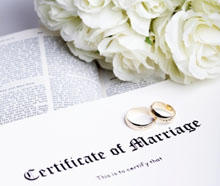 Заявление о семейном положенииСвидетельство о рождении Свидетельство о разводе (если Вы уже были замужем) Свидетельстве о смерти супруга (если Вы вдова, вдовец)Паспорт Справка о несудимостиСправка с места жительстваВсе документы должны быть апостилированы либо легализованы для данной конкретной страны, а также переведены на иностранный язык, заверены у нотариуса. 
В случае регистрации брака за рубежом , в зависимости от страны, а в некоторых случаях, даже в зависимости от города, возможны некоторые отличия от приведённого списка. Настоятельно рекомендуем Вам попросить Вашего жениха проконсультироваться по месту будущей регистрации брака и выяснить полный список требуемых документов. 
Есть ещё одна проблема, связанная с регистраций брака за рубежом. Она возникает тогда, когда выйдя замуж и, возвратившись в Украину, Вы хотите заменить свою девичью фамилию на брачную. Как правило, в суматохе, связанной с регистрацией брака, многие забывают поставить на свежеиспечённое свидетельство о браке апостиль. Помните, что при отсутствии апостиля Ваше свидетельство о браке недействительно нигде, кроме той страны, где оно выдано. Соответственно, Вы не сможете заменить фамилию, поставить штамп о браке в паспорт и прВоссоединение семьи. Виза жены (мужа).Общая информация.  Оформление документов на воссоединение семьи (дети, мужья, жёны, родители).Вы живете за границей? 
Хотите воссоединиться семьей? 
Не отчаивайтесь, все возможно! 
Ваше желание плюс наши квалифицированные специалисты и, как результат, вы снова одна семья!!! Чтобы начать процесс Вам необходимо, прежде всего, находиться легально в стране пребывания. Иначе, об официальном процессе воссоединения семьи, не может быть и речи. Далее, для подачи документов на воссоединение семьи необходимо иметь приглашение (разрешение) на воссоединение, оформленное в той стране, куда на воссоединение будут выезжать Ваши близкие родственники. Что касается документов для воссоединения семьи, то можно привести Стандартный пакет документов:

- свидетельство о браке (для воссоединения с супругом)
- свидетельство о рождении (для воссоединения с детьми или родителями)
- справку о несудимости. 
- разрешение на выезд на ПМЖ от второго из родителей, заверенное нотариально (для воссоединения с несовершеннолетними детьми)
- медицинская справка. 

Все эти документы должны быть апостилированы либо легализованы (в зависимости от страны предъявления этих документов) и переведены на иностранный язык перед подачей в посольство для оформления иммиграционной визы.
Кроме того:
- Вы должны иметь стабильный источник доходов, 
- Вы должны представить документы, подтверждающие наличие у вас жилья в момент предполагаемого прибытия вашей семьи 
Вид на жительство - Члены вашей семьи, получившие разрешение на воссоединение, получают такой же вид на жительство, какой был выдан вам. Подготовка документов и консультации по процессу заключения брака и воссоединению семьиВ обычном порядке документы  должны быть переведены и заверены в соответствии требованиями местных органов, а также согласноГаагской Конвенции от 5 октября 1961 г. о порядке легализации иностранных документов.Многолетний опыт подготовки документов для действия за рубежом, знание специфических особенностей процесса в различных странах мира, позволяет нам оказывать не только услуги по подготовке документов: Апостилю, Легализации, Переводам на иностранные языки, но и давать консультации относительно процесса заключения брака в той, или иной стране, и также последующего этапа выезда в иностранное государство. Наша помощь советом позволила сотням новых международных семейных пар избежать неприятных моментов и промедления в процессе. Мы будем рады помочь!